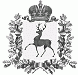 АДМИНИСТРАЦИЯ ЧЕРНОМУЖСКОГО СЕЛЬСОВЕТАШАРАНГСКОГО МУНИЦИПАЛЬНОГО  РАЙОНАНИЖЕГОРОДСКОЙ ОБЛАСТИРАСПОРЯЖЕНИЕот  25.12.2017 г                                                            № 44-кО принятии мер по увеличению оплатытруда работников бюджетного сектораадминистрации Черномужского сельсоветаШарангского муниципального района             В соответствии с Уставом Черномужского сельсовета Шарангского муниципального района Нижегородской области, Распоряжением Администрации Шарангского муниципального района Нижегородской области от 12.12.2017 г № 94 « О принятии мер по увеличению оплаты труда работников бюджетного сектора экономики Шарангского района»:Принять меры по индексации с 1 января 2018 года заработной платы работников бюджетного сектора Черномужского сельсовета Шарангского муниципального района, на которых не распространяются указы Президента Российской Федерации, на 4%.Внести соответствующие изменения в штатное расписание администрации Черномужского сельсовета Шарангского муниципального района.Глава  администрации:                               И.В.Алтаева